Протокол № 229заседания ПравленияСаморегулируемой организации аудиторовНекоммерческого партнерства«АУДИТОРСКАЯ АССОЦИАЦИЯ СОДРУЖЕСТВО» (НП ААС)г. Москва 			                             			             01 сентября 2016 годаГолосовали:Члены Правления НП ААС:Чая В.Т., Бутовский В.В., Голенко В.С., Горячева О.В., Жуков С.П., Кобозева Н.В., Кромин А.Ю., Лимаренко Д.Н., Михайлович Т.Н., Новиков Д.Б., Носова О.А., Рыбенко Г.А., Симакова М.Ю., Старовойтова Е.В., Суйц В.П., Черкасова Н.В., Шеремет А.Д.Итого в голосовании на заседании Правления НП ААС приняло участие 17 из 29 человек, что составляет 58,6% голосов, кворум для принятия решений имеется.Форма заседания Правления НП ААС – заочная.Документы, содержащие сведения о голосовании членов Правления НП ААС, принимались до 01 сентября 2016 года.ПОВЕСТКА ДНЯ:О приеме в члены НП ААС.О восстановлении членства в НП ААС.О приостановлении членства в НП ААС.О прекращении членства в НП ААС.Решили: утвердить повестку дня заседания Правления НП ААС.Решение принято единогласно.По первому вопросу О приеме в члены НП ААСРешили:1.1. Принять в члены НП ААС 49 аудиторов;1.2. Принять в члены НП ААС 4 аудиторские организации.Решение принято единогласноПо второму вопросуО восстановлении членства в НП ААС Решили:2.1. Восстановить членство в НП ААС в связи с устранением нарушений 1 аудиторской организации.Решение принято единогласноПо третьему вопросуО приостановлении членства в НП ААСРешили:3.1. Приостановить членство в НП ААС по Предписанию Управления Федерального Казначейства по г. Санкт-Петербургу на срок 180 календарных дней 1 аудиторской организации.Результаты голосования:«За» - 16 голосов«Против» - 0 голосов«Воздержался» - 1 голос«Особое мнение» - 0 голосовПо четвертому вопросуО прекращении членства в НП ААСРешили:4.1. Прекратить членство в НП ААС на основании поданного заявления 1 аудитора;4.2. Прекратить членство в НП ААС на основании поданного заявления 1 индивидуального аудитора; 4.3. Прекратить членство в НП ААС на основании поданного заявления 4 аудиторских организаций.Решение принято единогласноПодсчет голосов проводился секретарем заседания Правления НП ААС Носовой О.А.Подписи:Председатель Правления НП ААС ______________________ В.Т. ЧаяСекретарь Правления НП ААС      ______________________ О.А. Носова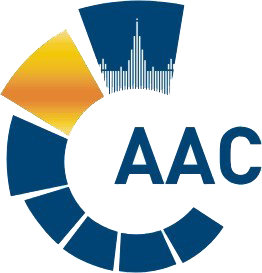 САМОРЕГУЛИРУЕМАЯ ОРГАНИЗАЦИЯ АУДИТОРОВ     НЕКОММЕРЧЕСКОЕ ПАРТНЕРСТВО«АУДИТОРСКАЯ АССОЦИАЦИЯ СОДРУЖЕСТВО» 
член Международной Федерации Бухгалтеров (IFAC)(ОГРН 1097799010870, ИНН 7729440813, КПП 772901001) 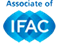 119192, г. Москва, Мичуринский проспект, дом 21, корпус 4. т: +7 (495) 734-22-22, ф: +7 (495) 734-04-22, www.auditor-sro.org, info@auditor-sro.org 